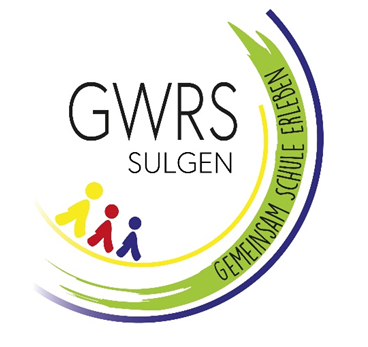 Termine Schulanmeldung Klasse 5  für 2023/24									15.02.23Sehr geehrte Eltern der zukünftigen Fünftklässler,die Anmeldung für die neuen Fünftklässler findetMittwoch, 8. März und Donnerstag, 9.März statt.Sie können über den beigefügten Link einen Termin buchen, somit entstehen keine Wartezeiten.Sie gehen wie folgt vor: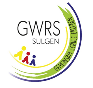 Buchen Sie über den angegebenen Link einen Termin. https://www.terminland.eu/schramberg/Sie finden diesen Link auch auf unserer Homepage.Füllen Sie die beigefügten Formulare bitte aus und bringen diese zu Ihrem Termin mit.Kommen Sie zu Ihrem gebuchten Termin ins Sekretariat der GWRS Sulgen, Sulgauerstr. 7, im 1. OG.Weiter benötigen Sie folgende Unterlagen:Grundschulempfehlung Blatt 3 und 4Stammbuch oder GeburtsurkundeNachweis Masernschutzimpfung im OriginalPassfoto, falls eine Busfahrkarte benötigt wirdSollten Sie ein längeres Gespräch wünschen, setzen Sie sich bitte telefonisch mit uns in Verbindung.Mit freundlichen GrüßenBarbara Fichter, Rektorin GWRS SulgenAnlage:Formular 1: SchüleraufnahmebogenFormular 2: DatenschutzerklärungFormular 3: Einwilligung personenbezogenen DatenFormular 4: Bestellschein Fahrkarte